トーキョー女子映画部ニュースご紹介のお願いぜひとも貴媒体にてニュース掲載をお願い致します。恐れ入りますが掲載頂ける際は、海外テレビドラマ『スニッファー 嗅覚捜査官（オリジナル版）』を題材にしていること、「トーキョー女子映画部」による検証ということを必ず記載頂きますようご協力をお願い致します。---------------------------------------------------------------------大きな声では言えない!?女子のニオイ事情を調査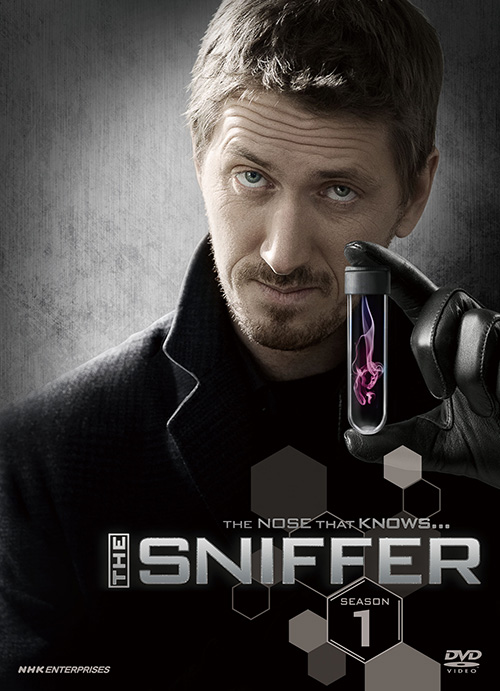 10月4日にDVDがリリースとなるウクライナ発のドラマ『スニッファー 嗅覚捜査官（オリジナル版）』。超人的な嗅覚で鮮やかに事件を解決する主人公スニッファーの活躍を描く本作は、露Channel1で過去5年間に放送されたドラマの視聴率第1位を記録。世界60地域に配給され、日本ではNHKがリメイク権を獲得し、阿部寛主演の日本版も10月に放送される。そんな話題のスニッファーにちなみ、映画好き＆海外ドラマ好きの女子が集うトーキョー女子映画部では、“女子のニオイ事情”を調査。普段はなかなか聞くことができない女子達の赤裸々なニオイ事情に迫った。通常のアンケートに比べ、若年層よりも40代以上の回答が多く見られた今回のアンケート。10代を含む351名が回答した。Q：自分のニオイについて、どう思う？全く気にしていない、気にならない…12.3%少し気になる…52.7%とても気になる…35.0%     Q：自分以外の女性のニオイで、良くも悪くも、どのニオイが一番気になる？1位　香水やコロン…32.2％2位　身体…26.2％3位　口元…25.1％4位　頭髪…12.5％5位　化粧品…2.3％6位　気にしない、気にならない…1.7％Q：男性のニオイで、良くも悪くも、どのニオイが一番気になる？1位　身体…67.8％2位　口元…19.9％3位　頭髪…6.6％4位　香水やコロン…4.3％5位　気にしない、気にならない…1.4％自分のニオイについて「少し気になる」「とても気になる」の合計が約9割と、高い関心を示す結果となった。対同性と対異性では、ニオイをチェックする場所がまるで異なるのも特徴的だ。Q：つきあうなら、どっちの男性が良い？A：ニオイに超敏感な人…42.2％B：ニオイに超鈍感な人…57.8％＜Aの意見＞●自分のニオイは自分でわからないから、指摘してくれる人は必要。（40代後半）●お風呂上りのいい匂いなどに気付いてくれる人が良い。（20代後半）●自分がニオイに敏感なので、超鈍感な人だとニオイに関する共感が得られない。（30代後半）●いつも清潔でいたいし、相手にも清潔さを求める。（20代後半）＜Bの意見＞あまり敏感な人だと、自分のニオイが気になり緊張してしまう。（30代後半）●自分のニオイに自信がないから。（40代後半）●ニオイに敏感過ぎると、行けない場所なども多そう。（20代前半）●パートナーが「超敏感」で、柔軟剤やシャンプーにダメ出しが多くて困っている。（30代前半）相手に対して清潔感や緊張感を求める人は「敏感派」、気楽さやおおらかさを求める人は「鈍感派」と、大きく意見が分かれた。今回のアンケート結果から、女子達は常に自分や他人のニオイに気を配っていることがわかった。目に見えなくとも、人の印象を大きく変えることもあるニオイ事情。スニッファーのように、優れた嗅覚で気づかれたくないニオイまで察知してしまう男性の存在は、女子にとっては脅威ともいえるだろう。だが、ドラマではその超人的な能力で鮮やかに事件を解決するスニッファーの活躍から目が離せないに違いない。●トーキョー女子映画部によるアンケート全容：http://www.tst-movie.jp/voice01/vc76_160930001.html●『スニッファー 嗅覚捜査官 （オリジナル版）』シーズン1：2016年10月4日 DVD発売&レンタル開始 シーズン2：2016年11月2日 DVD発売&レンタル開始発売元・販売元：NHKエンタープライズhttp://www.nhk-ep.com/products/detail/h21788AA©Film. UA Distribution貴媒体にて、ニュース掲載のご検討をよろしくお願い致します。■■■■■■■■■■　報道関係者様用【お問い合わせ先】　■■■■■■■■■■トーキョー女子映画部　http://www.tst-movie.jp株式会社TSトーキョー ：武内（たけうち）メール：media@tst-movie.jp　　電話：03-6380-5831